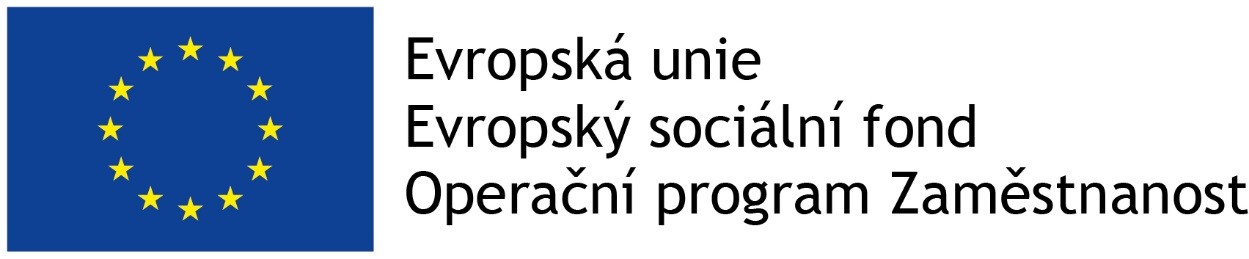 PORADA EXPERTNÍ PLATFORMY VIZDOM ZÁPIS OBECNÉ INFORMACE Dne: 9. 5. 2018 Místo: NÚDZ, Klecany PŘÍŠTÍ PORADA expertní platforma – 13. 6. 2018 v 9,30 PROGRAM Představení osob Představení projektu mezinárodní a česká zkušenost klíčové aktivity Zapojení expertní platformy Definování cílové skupiny Vytvořit formu výcviku, včetně výběru a zajištění zahraničních stáží Výběr regionů Design evaluace 1. Definování cílové skupiny (KA01) Pro komunikaci projektu navenek i spolupracujícím stakeholderům (praktičtí lékaři, školy apod.) je nutné mít jasně stanovená kritéria cílové skupiny ED/EI služeb. a. Populace UHR Metodika EI (CRPDZ) se zaměřovala jen na osoby s první epizodou, je nutné vytipovávat i osoby v high risk a ultra high risk (UHR). Pro zachycení UHR populace je nutné oslovit další relevantní aktéry (školy, pediatři, praktičtí lékaři…), síťování, screening, jak to dělat je citlivá otázka i pro expertní platformu. V případě využití služby školního psychologa jako kritéria pro UHR zde ale vzniká riziko stigmatizace. Existuje více přístupů k tomu, co znamená UHR; budeme mít standardizované hodnocení, nebo to bude na týmech? Výzkumný tým se propojí s Anetou Dorazilovou (NUDZ), která realizuje screening pro adolescenty v riziku rozvoje psychotického onemocnění (standardizovaná metoda). Výzkumný tým rovněž udělá rešerši toho, jak je UHR populace definována v literatuře, např. studie Forbow v Kanadě (Rudolf Uher: http://www.forbow.org) – UHR ve smyslu náchylnosti v rodině – rodiče, sourozenci. b. Věkové rozpětí cílové skupiny Od 18 kvůli projektovým podmínkám, budeme to definovat jako mladé dospělé. Má klient služby EI právo odmítnout sdělit věk? Shrnutí  	V zásadě existují dvě skupiny – lidé s první epizodou (tam není tolik nejasností) + v akutním riziku (UHR)  	Definovat UHR: rodinné předpoklady, předchozí čerpání služeb péče (např. školní psycholog), screening na základě stresových, náročných životních událostí (dohledat v literatuře, jaké to jsou), psychotické příznaky 2. Vytvořit formu výcviku, včetně výběru a zajištění zahraničních stáží (KA02) Na zahraniční stáže nejsou v projektu peníze – vhodné proto bude oslovit již aktivní kontakty (PŘ, PW). Do konce září je nutné sestavení výcviku, včetně zpracování zahraniční zkušenosti a domluvení zahraničních stáží. Již nyní máme představu, kdo z českých expertů by mohl výcvik vést (J. Stuchlík, J. Lorenc). Finální složení lektorů se bude odvíjet od klíčových kompetencí, na které výcvik dle projektu cílí. 3. Výběr regionů (KA01 a KA03) a. EI týmy a CDZ EI týmy by měly po konci projektu přejít ideálně pod vznikající CDZ.  Vázat pilotní projekt EI by ale představoval zvýšené nároky na nově vznikající CDZ; budou mít samy hodně práce se zaváděním a s personálním obsazením. Při výběru regionů pro EI nezakazovat ani nedělat jako podmínku, potřebnost služeb EI je všude, klíčová je motivace a připravenost. b. Města x venkovské regiony Města jsou praktičtější z hlediska dostupnosti (možnost využívat mhd). Pro mimoměstské regiony je možné poptat služby sanitky – zde je riziko stigmatizace. V případě volby velkého města se můžeme tomuto problému vyhnout → střední cesta jeden venkovský tým s autem a dva ve městech. Služby EI se ani v budoucnu nebudou nejspíš zavádět hned v celé republice, nejdřív např. ve městech nad 100 000.  Alternativou je i vybrat různorodá prostředí. Ve velkých městech (Praha, Brno) nejsou nové služby tolik potřeba; „na venkově“ se lépe mapují a navazují kontakty, více to zlepší dostupnost služeb celkově (větší potřebnost); nehledáme 3 identické regiony z hlediska metodiky, preferována je různorodost. c. Velikost regionu S ohledem na cíle projektu (300 podpořených osob z řad klientů, 150 z řad rodinných příslušníků), udělat odhad velikosti regionu, aby se kritérium naplnilo. Z ÚZISu je možné získat data o tom, kolik lidí v rámci okresu/kraje je první ošetření v rámci diagnózy. Limitem je, že jde o první ošetření v určitém zařízení, ne první kontakt člověka s jakoukoli službou. Shrnutí s ohledem na různá kritéria (potřebnost, praktické záležitosti jako je doprava, různorodost) – 2 městské týmy a 1 venkovský? bude více diskutováno na příštím setkání (i s přihlédnutím k výsledkům situační analýzy, kterou zpracovává výzkumný tým)  	klíčová je stejně motivace (s ohledem na personální zajištění, návaznost po skončení projektu) a připravenost  4. Design evaluace (KA04) Evaluace je klíčovým argumentem pro pojišťovny a další plátce služeb, musí být s nimi shoda na metodách.  a. Outcomes V kvantitativní části budeme zjišťovat hlavně náklady a efekty, UZIS by měl mít data od všech ambulantních poskytovatelů (můžeme se na to podívat v našem/kontrolním regionu), bylo by vhodné tato data doplnit o dotazování na dobu neléčené psychózy a případně i o závislosti. b. Kontrolní skupina Obecně bude téma, jak získat kontrolní skupiny. Ostatní Komunikace s dalšími aktéry Klíčové je, aby se lidi měli na koho obrátit, aby o tom věděli, aby nebyli stigmatizovaní, ED aktivity budou i hodně o komunikaci osvětě mezi odbornou veřejností. Je možné spolupracovat s regionálními specialisty Destigmatizace, s koordinátory transformace apod. Jak dlouho budou EI týmy působit Zahraniční zkušenost a metodiky uvádějí 2-5 let. V projektu VIZDOM se budou klienti nabalovat postupně, s ohledem na trvání projektu nelze garantovat délku poskytované podpory. EI týmy a dětská CDZ Vzniká projekt na 3 pilotní CDZ pro děti, je to něco mezi krizovým centrem a doléčovacím centrem. Horní věková hranice je 18 let. EI týmy můžou být zárodky dětských CDZ, i kvůli personálním nedostatkům, které se můžou při jejich vzniku objevit. Veronika Zagatová bude přizvána, aby doplnila českou expertní platformu VIZDOM. Dětská CDZ by mohla vycházet z metodiky EI, přístupu a výcviku. Administrativní záležitosti Pracovní výkazy: uvádět schůzky platformy a dobu přípravy, časy se nesmí dublovat s jinými projekty Zapsal: Bronislav Farkač 